Р А С П О Р Я Ж Е Н И Еот 30.05.2019   № 1253-рг. МайкопО создании коллегиального органа, осуществляющего оценку эффективности организации и функционирования антимонопольного комплаенса в Администрации муниципального образования«Город Майкоп»В целях реализации Федерального закона от 26.07.2006 № 135-ФЗ          «О защите конкуренции», Национального плана развития конкуренции в Российской Федерации на 2018-2020 годы, утвержденного Указом Президента Российской Федерации от 21.12.2017 № 618 «Об основных направлениях государственной политики по развитию конкуренции», а также в соответствии с распоряжением Правительства Российской Федерации от 18.10.2018 № 2258-р «Об утверждении методических рекомендаций по созданию и организации федеральными органами исполнительной власти системы внутреннего обеспечения соответствия требованиям антимонопольного законодательства», распоряжением Главы Республики Адыгея от 21.02.2019 № 44-рг «О мерах по созданию и организации системы внутреннего обеспечения соответствия требованиям антимонопольного законодательства деятельности исполнительных органов государственной власти Республики Адыгея», постановлением Администрации муниципального образования «Город Майкоп» от 28.02.2019 № 223 «Об организации в Администрации муниципального образования «Город Майкоп» системы внутреннего обеспечения соответствия требованиям антимонопольного законодательства (антимонопольного комплаенса)»:Создать коллегиальный орган, осуществляющий оценку эффективности организации и функционирования антимонопольного комплаенса в Администрации муниципального образования «Город Майкоп», и утвердить его состав (прилагается).Разместить настоящее распоряжение на официальном сайте Администрации муниципального образования «Город Майкоп».Настоящее распоряжение вступает в силу со дня его подписания.Глава муниципального образования «Город Майкоп»                                                     А.Л. Гетманов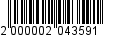 Администрация муниципального образования «Город Майкоп»Республики Адыгея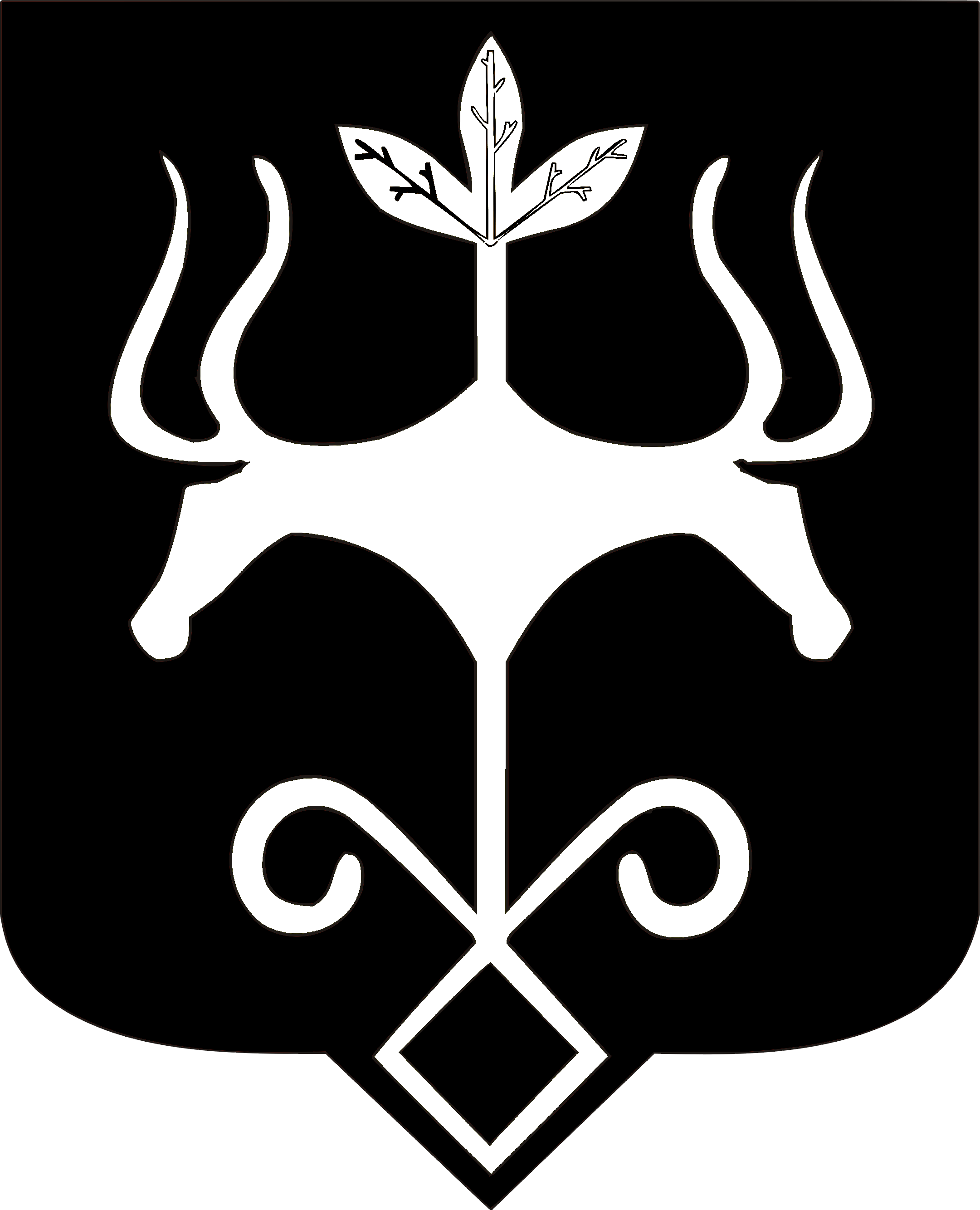 Адыгэ Республикэммуниципальнэ образованиеу«Къалэу Мыекъуапэ» и Администрацие